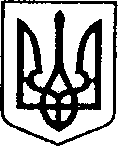   Ніжинська міська радаVІІ скликанняПротокол № 25 засідання постійної депутатської комісії з питань регулювання земельних відносин, архітектури, будівництва та охорони навколишнього середовища 10.09.2021 р.                                          Велика зала Головуючий: Глотко В.В.Присутні члени комісії:. Градобик В.В.,  Утенко О.С.,  Костікова О.П., Кубрак  В.М. , Шалай О.В.  Відсутні члени комісії:   Радченко Н.І., Радченко В.М.,   Івашин В.А.Присутні: список додається.СЛУХАЛИ: Глотка В.В., голову комісії , який ознайомив із порядком денним  засідання постійної комісії з питань   регулювання земельних відносин, архітектури, будівництва та охорони навколишнього середовищаВИРІШИЛИ: затвердити у цілому порядок денний засідання постійної комісії з питань регулювання земельних відносин, архітектури, будівництва та охорони навколишнього середовищаГОЛОСУВАЛИ: «за – 6», «проти – 0», «утримався – 0».Порядок денний:1. Про розгляд листа.2.  Про передачу в оренду нежитлового приміщення, загальною площею 236,9 кв. м., за адресою: місто Ніжин, вулиця Прилуцька, будинок 156 відділу з питань фізичної культури та спорту Ніжинської міської ради Чернігівської області без проведення аукціону (№567)3. Про внесення змін в Паспорт міської цільової програми «Розробка схем та проектних рішень масового застосування та детального планування  на 2021 р.» (Додаток 14) до рішення  Ніжинської міської ради №3-4/2020 від 24 грудня 2020р. «По затвердження бюджетних програм місцевого значення на 2021 рік».4. Про поновлення договорів оренди земельних ділянок, надання дозволу на виготовлення технічної документації із землеустрою, припинення права оренди, надання земельних ділянок суб’єктам господарювання фізичним особам (№578)5. Про надання дозволу на розроблення документації із землеустрою щодо відведення земельних ділянок у власність (№559)6. Про надання дозволу на виготовлення технічної документації із землеустрою, про надання дозволу на виготовлення проектів землеустрою, про надання згоди на виготовлення технічної документації щодо поділу земельної ділянки, внесення зміни в рішення міської              ради (№560)7. Про надання дозволу на виготовлення технічної документації із землеустрою, про надання дозволу на виготовлення проектів землеустрою (№561)8. Про затвердження технічної документації із землеустрою та надання у приватну власність, в користування на умовах оренди, про затвердження проектів землеустрою щодо відведення земельних ділянок у власність та зміни цільового призначення  (№575)9. Про надання дозволу на виготовлення проекту із землеустрою та згоди на виготовлення технічної документації із землеустрою щодо поділу земельної ділянки, надання земельної ділянки у користування на умовах оренди юридичним особам (№570)10. Про припинення права постійного користування землею (№572)11.  Про надання дозволу на виготовлення технічної документації із землеустрою щодо поділу земельної ділянки (№573)12. Про включення в перелік земельних ділянок для продажу права оренди на земельних торгах окремими лотами (№403)13. Про внесення в перелік земельних ділянок несільськогосподарського призначення, що підлягають продажу власникам об’єктів нерухомого майна, розміщеного на цих ділянках (№571)14. Про включення в перелік земельних ділянок для продажу права оренди на земельних торгах окремими лотами  (б/н)15. Про надання дозволу на виготовлення технічної документації із                    землеустрою (б/н)16. Про розгляд  Звернення щодо екологічних проблем в басейні річки Остер.Розгляд питань порядку денного:1. Про розгляд листа.СЛУХАЛИ: Глотка В.В., голову комісії, який зачитав листа, що надійшов від ДП «Ніжинський ремонтний завод інженерного озброєння» з проханням врегулювання площі земельної ділянки, яка на даний час належить даному підприємству.В обговоренні питання взяли участь:Кубрак В.М,(депутат), Копилова Є.Г.(начальник сектору з питань претензійно-позовної роботи   та запобігання корупції).ВИРІШИЛИ: доручити управлінню комунального майна та земельних відносин (Онокало І.А.) для врегулювання даного питання підготувати від Ніжинської міської ради власнику земельної ділянки листа з пропозиціями вчинити заходи щодо поділу земельної ділянки або передачі її у комунальну власність Ніжинської територіальної громади.2.  Про передачу в оренду нежитлового приміщення, загальною площею 236,9 кв. м., за адресою: місто Ніжин, вулиця Прилуцька, будинок 156 відділу з питань фізичної культури та спорту Ніжинської міської ради Чернігівської області без проведення аукціону (№567)СЛУХАЛИ: Мироненко В.Б.(начальник відділу містобудування та архітектури), яка детально ознайомила із вищевказаним проектом рішення.ВИРІШИЛИ: рекомендувати сесії Ніжинської міської ради підтримати даний проект рішення .ГОЛОСУВАЛИ: «за – 5», «проти – 0», «утримався – 0».3. Про внесення змін в Паспорт міської цільової програми «Розробка схем та проектних рішень масового застосування та детального планування  на 2021 р.» (Додаток 14) до рішення  Ніжинської міської ради №3-4/2020 від 24 грудня 2020р. «Про затвердження бюджетних програм місцевого значення на 2021 рік».СЛУХАЛИ: Мироненко В.Б.(начальник відділу містобудування та архітектури), яка детально ознайомила із вищевказаним проектом рішення.ВИРІШИЛИ: рекомендувати сесії Ніжинської міської ради підтримати даний проект рішення .ГОЛОСУВАЛИ: «за – 5», «проти – 0», «утримався – 0».4. Про поновлення договорів оренди земельних ділянок, надання дозволу на виготовлення технічної документації із землеустрою, припинення права оренди, надання земельних ділянок суб’єктам господарювання фізичним особам (№578)СЛУХАЛИ: Луговик М.В., головного спеціаліста відділу земельних відносин управління комунального майна та земельних відносин, яка надала роз’яснення по даному проекту рішення.ВИРІШИЛИ: рекомендувати сесії Ніжинської міської ради підтримати даний проект рішення із внесеними пропозиціями, а саме:п.1 – підтримати;ГОЛОСУВАЛИ: «за –5», «проти – 0», «утримався – 0».п.2 – підтримати;ГОЛОСУВАЛИ: «за – 5», «проти – 0», «утримався – 0».п.3 – підтримати;ГОЛОСУВАЛИ: «за – 5», «проти – 0», «утримався – 0».пп.4, 5 – на доопрацювання;ГОЛОСУВАЛИ: «за – 4», «проти – 0», «утримався – 0, 1 – не голосував ».(Кубрак В.М. – конфлікт інтересів);п.6,7 – на доопрацювання;ГОЛОСУВАЛИ: «за – 5», «проти – 0», «утримався – 0».5. Про надання дозволу на розроблення документації із землеустрою щодо відведення земельних ділянок у власність  (№559)СЛУХАЛИ: Процько Я.М., головного спеціаліста відділу земельних відносин управління комунального майна та земельних відносин, яка надала роз’яснення по даному проекту рішення.ВИРІШИЛИ: рекомендувати сесії Ніжинської міської ради підтримати даний проект рішення  із внесеними пропозиціями, а саме:п.1 –  п.16 – відмова;ГОЛОСУВАЛИ: «за – 5», «проти – 0», «утримався – 0».6. Про надання дозволу на виготовлення технічної документації із землеустрою, про надання дозволу на виготовлення проектів землеустрою, про надання згоди на виготовлення технічної документації щодо поділу земельної ділянки, внесення зміни в рішення міської ради (№560)СЛУХАЛИ: Процько Я.М., головного спеціаліста відділу земельних відносин управління комунального майна та земельних відносин, яка надала роз’яснення по даному проекту рішення.ВИРІШИЛИ: рекомендувати сесії Ніжинської міської ради підтримати даний проект рішення із внесеними пропозиціями, а саме:п.1 – на доопрацювання ;ГОЛОСУВАЛИ: «за – 5», «проти – 0», «утримався – 0».п.2 – на доопрацювання;ГОЛОСУВАЛИ: «за – 5», «проти – 0», «утримався – 0».п.3 – на доопрацювання;ГОЛОСУВАЛИ: «за – 5», «проти – 0», «утримався – 0».п.4 – на доопрацювання;ГОЛОСУВАЛИ: «за – 5», «проти – 0», «утримався – 0».п. 5 – відмова;ГОЛОСУВАЛИ: «за – 5», «проти – 0», «утримався – 0».п.6 – підтримати;ГОЛОСУВАЛИ: «за – 5», «проти – 0», «утримався – 0».п.7 – підтримати;ГОЛОСУВАЛИ: «за – 5», «проти – 0», «утримався – 0».п.8 –  на доопрацювання;ГОЛОСУВАЛИ: «за – 5», «проти – 0», «утримався – 0».п.9 – підтримати;ГОЛОСУВАЛИ: «за – 5», «проти – 0», «утримався – 0».пп.10, 11, 12 – відмова;ГОЛОСУВАЛИ: «за – 5», «проти – 0», «утримався – 0».п. 13 – на доопрацювання;ГОЛОСУВАЛИ: «за – 5», «проти – 0», «утримався – 0».п. 14 – на доопрацювання;ГОЛОСУВАЛИ: «за – 5», «проти – 0», «утримався – 0».п. 15 – відмова;ГОЛОСУВАЛИ: «за – 5», «проти – 0», «утримався – 0».п. 16 – на доопрацювання;ГОЛОСУВАЛИ: «за – 5», «проти – 0», «утримався – 0».п. 17 – відмова;ГОЛОСУВАЛИ: «за – 5», «проти – 0», «утримався – 0».п. 18 – відмова;ГОЛОСУВАЛИ: «за – 5», «проти – 0», «утримався – 0».п. 19 – підтримати;ГОЛОСУВАЛИ: «за – 5», «проти – 0», «утримався – 0».п. 20 – підтримати;ГОЛОСУВАЛИ: «за – 5», «проти – 0», «утримався – 0».п. 21 – підтримати;ГОЛОСУВАЛИ: «за – 5», «проти – 0», «утримався – 0».7. Про надання дозволу на виготовлення технічної документації із землеустрою, про надання дозволу на виготовлення проектів землеустрою (№561)СЛУХАЛИ: Процько Я.М., головного спеціаліста відділу земельних відносин управління комунального майна та земельних відносин, яка надала роз’яснення по даному проекту рішення.ВИРІШИЛИ: рекомендувати сесії Ніжинської міської ради підтримати даний проект рішення із внесеними пропозиціями, а саме:п.1 – відмова ;ГОЛОСУВАЛИ: «за – 5», «проти – 0», «утримався – 0».п.2 – на доопрацювання;ГОЛОСУВАЛИ: «за – 5», «проти – 0», «утримався – 0».п.3 – відмова;ГОЛОСУВАЛИ: «за – 5», «проти – 0», «утримався – 0».п.4 – на доопрацювання;ГОЛОСУВАЛИ: «за – 5», «проти – 0», «утримався – 0».п. 5 – на доопрацювання;ГОЛОСУВАЛИ: «за – 5», «проти – 0», «утримався – 0».п.6 – відмова;ГОЛОСУВАЛИ: «за – 5», «проти – 0», «утримався – 0».п.7 – на доопрацювання;ГОЛОСУВАЛИ: «за – 5», «проти – 0», «утримався – 0».п.8 –  підтримати;ГОЛОСУВАЛИ: «за – 5», «проти – 0», «утримався – 0».п.9 – на доопрацювання;ГОЛОСУВАЛИ: «за – 5», «проти – 0», «утримався – 0».пп.10, 11 – підтримати;ГОЛОСУВАЛИ: «за – 5», «проти – 0», «утримався – 0».п. 12 – на доопрацювання;ГОЛОСУВАЛИ: «за – 5», «проти – 0», «утримався – 0».п. 13 – на доопрацювання;ГОЛОСУВАЛИ: «за – 5», «проти – 0», «утримався – 0».п. 14 – на доопрацювання;ГОЛОСУВАЛИ: «за – 5», «проти – 0», «утримався – 0».п. 15 – на доопрацювання;ГОЛОСУВАЛИ: «за – 5», «проти – 0», «утримався – 0».п. 16 – на доопрацювання;ГОЛОСУВАЛИ: «за – 5», «проти – 0», «утримався – 0».п. 17 – на доопрацювання;ГОЛОСУВАЛИ: «за – 5», «проти – 0», «утримався – 0».п. 18 – зняти з розгляду;ГОЛОСУВАЛИ: «за – 5», «проти – 0», «утримався – 0».8. Про затвердження технічної документації із землеустрою та надання у приватну власність, в користування на умовах оренди, про затвердження проектів землеустрою щодо відведення земельних ділянок у власність та зміни цільового призначення  (№575)СЛУХАЛИ: Процько Я.М., головного спеціаліста відділу земельних відносин управління комунального майна та земельних відносин, яка надала роз’яснення по даному проекту рішення.ВИРІШИЛИ: рекомендувати сесії Ніжинської міської ради підтримати даний проект рішення із внесеними пропозиціями, а саме:п.1 – на доопрацювання ;ГОЛОСУВАЛИ: «за – 5», «проти – 0», «утримався – 0».п.2 – на доопрацювання;ГОЛОСУВАЛИ: «за – 5», «проти – 0», «утримався – 0».п.3 – підтримати;ГОЛОСУВАЛИ: «за – 5», «проти – 0», «утримався – 0».п.4 – підтримати;ГОЛОСУВАЛИ: «за – 5», «проти – 0», «утримався – 0».п. 5 – підтримати;ГОЛОСУВАЛИ: «за – 5», «проти – 0», «утримався – 0».п.6 – підтримати;ГОЛОСУВАЛИ: «за – 5», «проти – 0», «утримався – 0».п.7 – підтримати;ГОЛОСУВАЛИ: «за – 5», «проти – 0», «утримався – 0».п.8 –  підтримати;ГОЛОСУВАЛИ: «за – 5», «проти – 0», «утримався – 0».п.9 – підтримати;ГОЛОСУВАЛИ: «за – 5», «проти – 0», «утримався – 0».п.10 – підтримати;ГОЛОСУВАЛИ: «за – 5», «проти – 0», «утримався – 0».п.11 – підтримати;ГОЛОСУВАЛИ: «за – 5», «проти – 0», «утримався – 0».п. 12 – підтримати;ГОЛОСУВАЛИ: «за – 5», «проти – 0», «утримався – 0».п. 13 – підтримати;ГОЛОСУВАЛИ: «за – 5», «проти – 0», «утримався – 0».п. 14 – підтримати;ГОЛОСУВАЛИ: «за – 5», «проти – 0», «утримався – 0».п. 15 – підтримати;ГОЛОСУВАЛИ: «за – 5», «проти – 0», «утримався – 0».п. 16 – на доопрацювання;ГОЛОСУВАЛИ: «за – 5», «проти – 0», «утримався – 0».п. 17 – на доопрацювання;ГОЛОСУВАЛИ: «за – 5», «проти – 0», «утримався – 0».п. 18 – п.28 – підтримати;ГОЛОСУВАЛИ: «за – 5», «проти – 0», «утримався – 0».9. Про надання дозволу на виготовлення проекту із землеустрою та згоди на виготовлення технічної документації із землеустрою щодо поділу земельної ділянки, надання земельної ділянки у користування на умовах оренди юридичним особам (№570) СЛУХАЛИ: Олійник І.В., головного спеціаліста відділу земельних відносин управління комунального майна та земельних відносин, яка надала роз’яснення по даному проекту рішення.ВИРІШИЛИ: рекомендувати сесії Ніжинської міської ради підтримати даний проект рішення із внесеними пропозиціями, а саме:п.1 – підтримати;ГОЛОСУВАЛИ: «за – 5», «проти – 0», «утримався – 0».п.2 – на доопрацювання;ГОЛОСУВАЛИ: «за – 5», «проти – 0», «утримався – 0».п.3 – на доопрацювання;ГОЛОСУВАЛИ: «за – 5», «проти – 0», «утримався – 0».п.4 – на доопрацювання;ГОЛОСУВАЛИ: «за – 5», «проти – 0», «утримався – 0».п.5 – підтримати;ГОЛОСУВАЛИ: «за – 5», «проти – 0», «утримався – 0».10. Про припинення права постійного користування землею (№572)СЛУХАЛИ: Кравцову О.В., головного спеціаліста відділу земельних відносин управління комунального майна та земельних відносин, яка надала роз’яснення по даному проекту рішення.ВИРІШИЛИ: рекомендувати сесії Ніжинської міської ради підтримати даний проект рішення  із внесеними пропозиціями, а саме:п.1 – підтримати;ГОЛОСУВАЛИ: «за – 5», «проти – 0», «утримався – 0».п.2 – підтримати;ГОЛОСУВАЛИ: «за – 5», «проти – 0», «утримався – 0».11.  Про надання дозволу на виготовлення технічної документації із землеустрою щодо поділу земельної ділянки (№573)СЛУХАЛИ: Кравцову О.В., головного спеціаліста відділу земельних відносин управління комунального майна та земельних відносин, яка надала роз’яснення по даному проекту рішення.ВИРІШИЛИ: рекомендувати сесії Ніжинської міської ради даний проект рішення  вцілому направити на доопрацювання.ГОЛОСУВАЛИ: «за – 5», «проти – 0», «утримався – 0».12. Про включення в перелік земельних ділянок для продажу права оренди на земельних торгах окремими лотами (№403)СЛУХАЛИ: Кравцову О.В., головного спеціаліста відділу земельних відносин управління комунального майна та земельних відносин, яка надала роз’яснення по даному проекту рішення.ВИРІШИЛИ: рекомендувати сесії Ніжинської міської ради даний проект рішення  вцілому направити на доопрацювання.ГОЛОСУВАЛИ: «за – 5», «проти – 0», «утримався – 0».13. Про внесення в перелік земельних ділянок несільськогосподарського призначення, що підлягають продажу власникам об’єктів нерухомого майна, розміщеного на цих ділянках (№571)СЛУХАЛИ: Кравцову О.В., головного спеціаліста відділу земельних відносин управління комунального майна та земельних відносин, яка надала роз’яснення по даному проекту рішення.ВИРІШИЛИ: рекомендувати сесії Ніжинської міської ради підтримати даний проект рішення  із внесеними пропозиціями, а саме:п.1 – направити на доопрацювання;ГОЛОСУВАЛИ: «за – 5», «проти – 0», «утримався – 0».п.2 – направити на доопрацювання;ГОЛОСУВАЛИ: «за – 5», «проти – 0», «утримався – 0».п.3 – підтримати;ГОЛОСУВАЛИ: «за – 5», «проти – 0», «утримався – 0».14. Про включення в перелік земельних ділянок для продажу права оренди на земельних торгах окремими лотами  (б/н)СЛУХАЛИ: Кравцову О.В., головного спеціаліста відділу земельних відносин управління комунального майна та земельних відносин, яка надала роз’яснення по даному проекту рішення.ВИРІШИЛИ: рекомендувати сесії Ніжинської міської ради даний проект рішення  вцілому підтримати.ГОЛОСУВАЛИ: «за – 5», «проти – 0», «утримався – 0».15. Про надання дозволу на виготовлення технічної документації із                    землеустрою (б/н)СЛУХАЛИ: Кравцову О.В., головного спеціаліста відділу земельних відносин управління комунального майна та земельних відносин, яка надала роз’яснення по даному проекту рішення.ВИРІШИЛИ: рекомендувати сесії Ніжинської міської ради підтримати даний проект рішення  із внесеними пропозиціями, а саме:п.1 – підтримати;ГОЛОСУВАЛИ: «за – 5», «проти – 0», «утримався – 0».п.2 – підтримати;ГОЛОСУВАЛИ: «за – 5», «проти – 0», «утримався – 0».п.3 – підтримати;ГОЛОСУВАЛИ: «за – 5», «проти – 0», «утримався – 0».16. Про розгляд  Звернення щодо екологічних проблем в басейні річки Остер.СЛУХАЛИ: Глотка В.В., голову комісії, який зачитав Звернення щодо екологічних проблем в басейні річки Остер.ВИРІШИЛИ: прийняти до відома.Голова комісії				  		    Вячеслав   ГЛОТКОVІІ скликанняВитяг з Протоколу № 25 засідання постійної депутатської комісії з питань регулювання земельних відносин, архітектури, будівництва та охорони навколишнього середовища 10.09.2021 р.                                          Велика зала Головуючий: Глотко В.В.Присутні члени комісії:. Градобик В.В.,  Кубрак В.М.,  Костікова О.П., Шалай О.В.,   Утенко О.С.  Відсутні члени комісії:   Радченко Н.І., Івашин В.А.,  Радченко В.М.Присутні: список додається.Розгляд питань порядку денного:1. Про розгляд листа.СЛУХАЛИ: Глотка В.В., голову комісії, який зачитав листа, що надійшов від ДП «Ніжинський ремонтний завод інженерного озброєння» з проханням врегулювання площі земельної ділянки, яка на даний час належить даному підприємству.В обговоренні питання взяли участь:Кубрак В.М,(депутат), Копилова Є.Г.(начальник сектору з питань претензійно-позовної роботи   та запобігання корупції).ВИРІШИЛИ: доручити управлінню комунального майна та земельних відносин (Онокало І.А.) для врегулювання даного питання підготувати від Ніжинської міської ради власнику земельної ділянки листа з пропозиціями вчинити заходи щодо поділу земельної ділянки або передачі її у комунальну власність Ніжинської територіальної громади.ГОЛОСУВАЛИ: «за – 5», «проти – 0», «утримався – 0».Голова комісії				  		    Вячеслав   ГЛОТКО